Título em português (fonte Georgia, tamanho 18, alinhamento à esquerda)Subtitulo em inglês (fonte Georgia, tamanho 12, alinhamento à esquerda)Nome da Autoria 1Instituição de Vínculo do autorE-mail para contato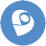 C.V. Lattes: Orcid: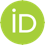 Nome da Autoria 2Instituição de Vínculo do autorE-mail para contatoC.V. Lattes: Orcid:Recebido em:Aprovado em:RESUMOO resumo é um breve sumário do artigo. Ele deve ser uma descrição completa e sintética do conteúdo do artigo, indicando os objetivos e os aspectos centrais do argumento, a forma de abordagem do tema e as conclusões e/ou hipóteses do estudo. As informações devem ser expostas em um parágrafo, com narrativa contendo introdução (tema central do estudo e objetivos), meio (forma de abordagem do tema e fontes utilizadas) e fim (conclusões ou hipóteses principais). Instruções técnicas para elaboração do resumo: deve ser redigido em fonte Georgia, tamanho 11, com espaçamento entre linhas do tipo simples, com alinhamento justificado e sem hifenização. Ele deve ser apresentado em parágrafo único e sem referências bibliográficas, contendo, no mínimo, 100 palavras, e, no máximo, 250 palavras.PALAVRAS-CHAVE:De três a cinco palavras-chave separadas por ponto-e-vírgula.ABSTRACTTradução do resumo para a língua inglesa. Instruções técnicas para elaboração do resumo: deve ser redigido em fonte Georgia, tamanho 11, com espaçamento entre linhas do tipo simples, com alinhamento justificado e sem hifenização. Ele deve ser apresentado em parágrafo único e sem referências bibliográficas, contendo, no mínimo, 100 palavras, e, no máximo, 250 palavras.KEYWORDS:Tradução das palavras-chave para a língua inglesa, separadas por ponto-e-vírgula.Intertítulo (Fonte Georgia, tamanho 12, negrito, espaçamento entrelinhas 1, sem recuo na primeira linha, alinhado à esquerda, espaço anterior e posterior 12.A Revista MusiMid lhe dá boas-vindas! Para editar o seu artigo, utilize no corpo do texto a fonte Georgia 12, espaçamento entrelinhas 1,5, espaçamento posterior 6, primeira linha com recuo de 1,25 à direita. Uso de itálico somente em expressões estrangeiras. A Revista utiliza as normas de referências Chicago, que se encontram disponíveis em: https://drive.google.com/file/d/1H18Yijjf4qFdD3zMmNeONZxrfPV0KmdF/view. Recomendamos que utilize a biblioteca de estilos para formatar seu texto.Citações diretas (literais) de até três linhas devem permanecer no corpo do texto, entre aspas duplas, sem deslocamento: “As relações entre imagem e percepção constituem um tema que tem despertado o interesse de muitos estudiosos há longa data” (Pfützenreuter 2022). Citações em outros idiomas devem ser apresentadas traduzidas no corpo do texto e no idioma original em nota de rodapé. Caso a citação seja mais extensa, deve ser destacada:Fonte Geórgia, tamanho 11, recuo 4cm à direita, espaçamento entrelinhas 1. Espaçamento anterior 12pt, espaçamento posterior 24pt. Exemplo: As relações entre imagem e percepção constituem um tema que tem despertado o interesse de muitos estudiosos há longa data.  A bibliografia é vasta, sendo objeto de abordagens diversas, algumas incompatíveis entre si. Assim será feito um sobrevoo sobre alguns aspectos que são importantes para apoiar a abordagem da imagem (Pfützenreuter 2022, 6).Continue o texto evitando de terminar a seção com uma imagem ou tabela sem comentário. Intertítulo (Fonte Georgia 12, negrito, espaçamento entrelinhas 1, sem recuo na primeira linha, alinhado à esquerda, espaço anterior e posterior 12.Caso deseje inserir uma epígrafe, esta deve vir logo após o intertítulo, em fonte Geórgia 11, itálico, espaçamento 1, espaçamento anterior e posterior 12pt, alinhamento à direita.Atenção às figuras e tabelas: elas devem ter indicação descritiva em fonte Geórgia 10, itálico, espaçamento entrelinhas 1, centralizado, espaçamento anterior 24, espaçamento posterior 12. (atenção: a figura também deve estar centralizada). Abaixo, proceda de modo similar:Figura 1: Charles Aznavour: La mamma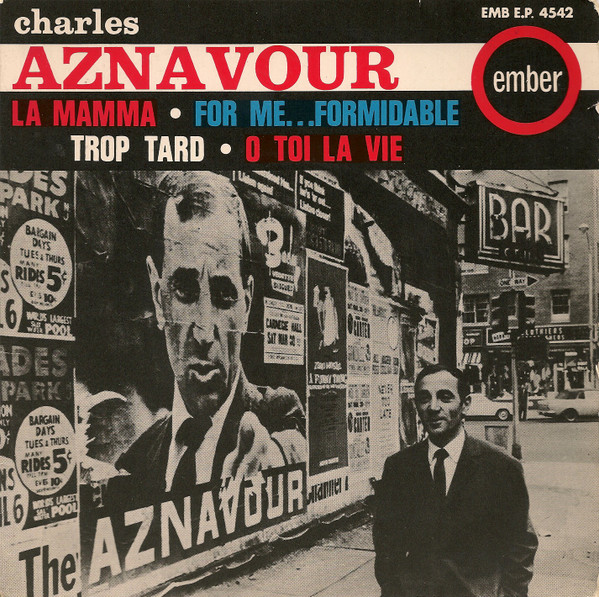 Fonte: Discogs n.d.Caso a ilustração tenha sido capturada na Web, não coloque todo o “link”. Cite apenas a página, colocando a referência completa no campo pertinente. Sempre que possível, obtenha da versão física da obra citada (livro, disco etc.) selecionando a referência digital quando não puder obter de outra maneira. Caso a imagem seja uma fotografia, verifique se tem direitos protegidos. É necessário solicitar autorização de fotógrafo e fotografado.  Antes de entregar, não esqueça de fazer uma revisão. Verifique se não se esqueceu de mencionar alguma referência. ReferênciasReferências em Georgia, 11, entrelinha simples, espaçamento posterior 12, alinhamento à esquerda. Seguir normas de referência Chicago, disponível em: https://drive.google.com/file/d/1H18Yijjf4qFdD3zMmNeONZxrfPV0KmdF/viewDiscogs. n.d. “Charles Aznavour – La Mamma.” Acessed May 31, 2024. https://www.discogs.com/pt_BR/release/11388559-Charles-Aznavour-La-Mamma.   Pfützenreuter, Edson do Prado. 2022. “Conversando com a imagem: Interpretação e análise de imagem.” Revista Brasileira de Estudos em Música e Mídia 3, no. 1: 22-48. https://revistamusimid.com.br/index.php/MusiMid/article/view/98/107A seguir, apresentamos um resumo do guia de referência utilizado pela Revista MusiMid, baseado no Sistema Chicago. O guia completo pode ser acessado em: https://drive.google.com/file/d/1H18Yijjf4qFdD3zMmNeONZxrfPV0KmdF/view. É imprescindível que o texto seja enviado seguindo rigorosamente a formatação e o sistema indicados. LivroFormatoSobrenome, Nome. Ano. Título do Livro. Local: Editora.ExemplosAlmén, Byron. 2008. A Theory of Musical Narrative. Bloomington: Indiana University Press.Eco, Umberto, and Riccardo Fedriga, eds. 2014. Storia della Filosofia Dall’Antchità al Medioevo. Roma, Bari: Giuseppe Laterza.Citação no texto(Almén 2008, 10)(Eco and Fedriga 2014, 26)Capítulo ou outra parte de livroFormatoSobrenome, Nome. Ano. “Título do capítulo.” In Título do Livro, edited by Nome e Sobrenome do editor, páginas do capítulo. Local: Editora.ExemploGonzález, Juan Pablo. 2019. “Fuentes Visuales para el Estudio de la Música Popular del Siglo XX en Chile.” In Iconografia Musical na América Latina: Discursos e Narrativas entre Olhares e Escutas, edited by Pablo Sotuyo Blanco, 73-93. Salvador: Edufba. E-bookPara livros consultados online, incluir uma URL ou o nome da base de dados na lista de referências. Para outros tipos de e-books, coloque o nome do formato. Se não houver números de páginas fixos, coloque o título da seção ou capítulo ou outro número que houver no texto, se for o caso (ou apenas omita).ExemplosAusten, Jane. 2007. Pride and Prejudice. New York: Penguin Classics. Kindle.Citações no texto(Austen 2007, chap. 3)Artigo de periódicoPara artigos consultados online, incluir uma URL ou o nome da base de dados na referência. Muitos artigos de periódicos apresentam um DOI (Digital Object Identifier). Um DOI forma uma URL permanente que inicia como https://doi.org/. Essa URL é preferível à URL que aparece na barra de endereço do seu navegador.FormatoSobrenome, Nome. Ano. “Título do Artigo.” Título do Periódico Volume, no. Número da publicação (Mês ou estação se houver): Extensão de páginas do artigo. URL/DOI.ExemplosFernandes, Ledice. 2019. “Compreender a Técnica Estendida no Violão: um Elogio ao Gesto.” Opus 25, no. 3 (September-December): 224-255. https://doi.org/10.20504/opus2019c2511.Artigos de periódicos frequentemente listam muitos autores, especialmente no caso das ciências. Se houver quatro ou mais autores, liste até dez na sua lista de referências; no texto, liste apenas a primeira, seguido por et al. (“e outros”). Para mais de dez autores, liste os primeiros sete na lista de referências, seguido por et al.ExemploCozzella, Damiano, Rogério Duprat, Régis Duprat, Sandino Hohagen, Júlio Medaglia, Gilberto Mendes, Willy Corrêa de Oliveira, and Alexandre Pascoal. 1963. “Manifesto Música Nova”. Invenção 2, no. 3, (June).Citação no texto(Cozzella et al. 1963)Artigo de jornal ou revistaArtigos de jornais ou sites de notícias, revistas, blogs e semelhantes, são citados de forma similar. Número de páginas, se houver, pode ser citada no texto, mas são omitidas da lista de referência. Se o artigo foi consultado online, inclua uma URL ou o nome da base de dados.FormatoSobrenome, Nome. Ano. “Título do Artigo.” Título da Revista, mês dia, ano, extensão de páginas.ExemplosCalado, Mariana. 2018. “Vexations por Joana Gama: uma Maratona.” Glosas, January 27, 2018. https://glosas.mpmp.pt/vexations-por-joana-gama-uma-maratona/. EntrevistaMendes, Gilberto. 2005. “Gilberto Mendes, Compositor Transmoderno.” Interview by Arrigo Barnabé. Supertônica, Rádio Cultura FM, 2005. Audio, 1:53:28. http://culturabrasil.cmais.com.br/programas/supertonica/arquivo-11/gilberto-mendes-compositor-transmoderno-2. Citação no texto(Mendes 2005)Tese ou dissertaçãoOliveira, Heitor Martins. 2018. “Música-Como-Teatro: uma Prática Composicional e sua Autoanálise.” PhD thesis, Universidade Federal do Rio Grande do Sul.DADOS DO AUTORFonte Georgia, tamanho 11, com espaçamento entre linhas do tipo simples, com alinhamento justificado e sem hifenização. Máximo 250 palavras. (Este item somente deve ser preenchido na versão final do artigo, depois de aprovado).LICENÇA DE USOEste artigo está licenciado sob a Licença Creative Commons CC-BY. Com essa licença você pode compartilhar, adaptar e criar para qualquer fim, desde que atribua a autoria da obra.